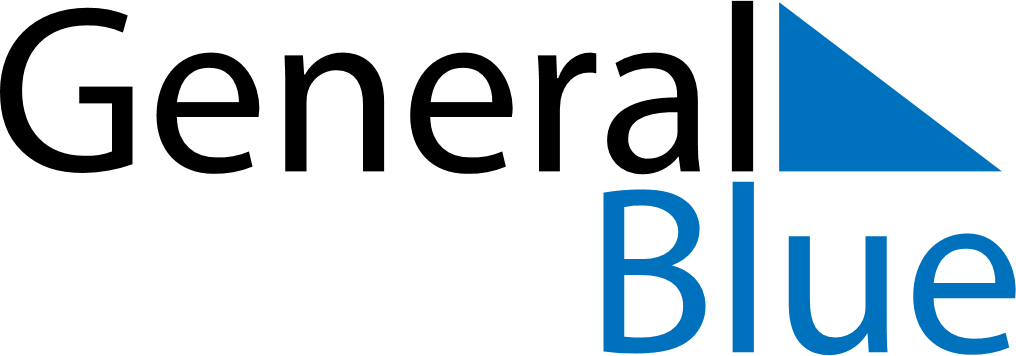 September 2026September 2026September 2026September 2026South KoreaSouth KoreaSouth KoreaSundayMondayTuesdayWednesdayThursdayFridayFridaySaturday12344567891011111213141516171818192021222324252526Korean ThanksgivingKorean Thanksgiving27282930